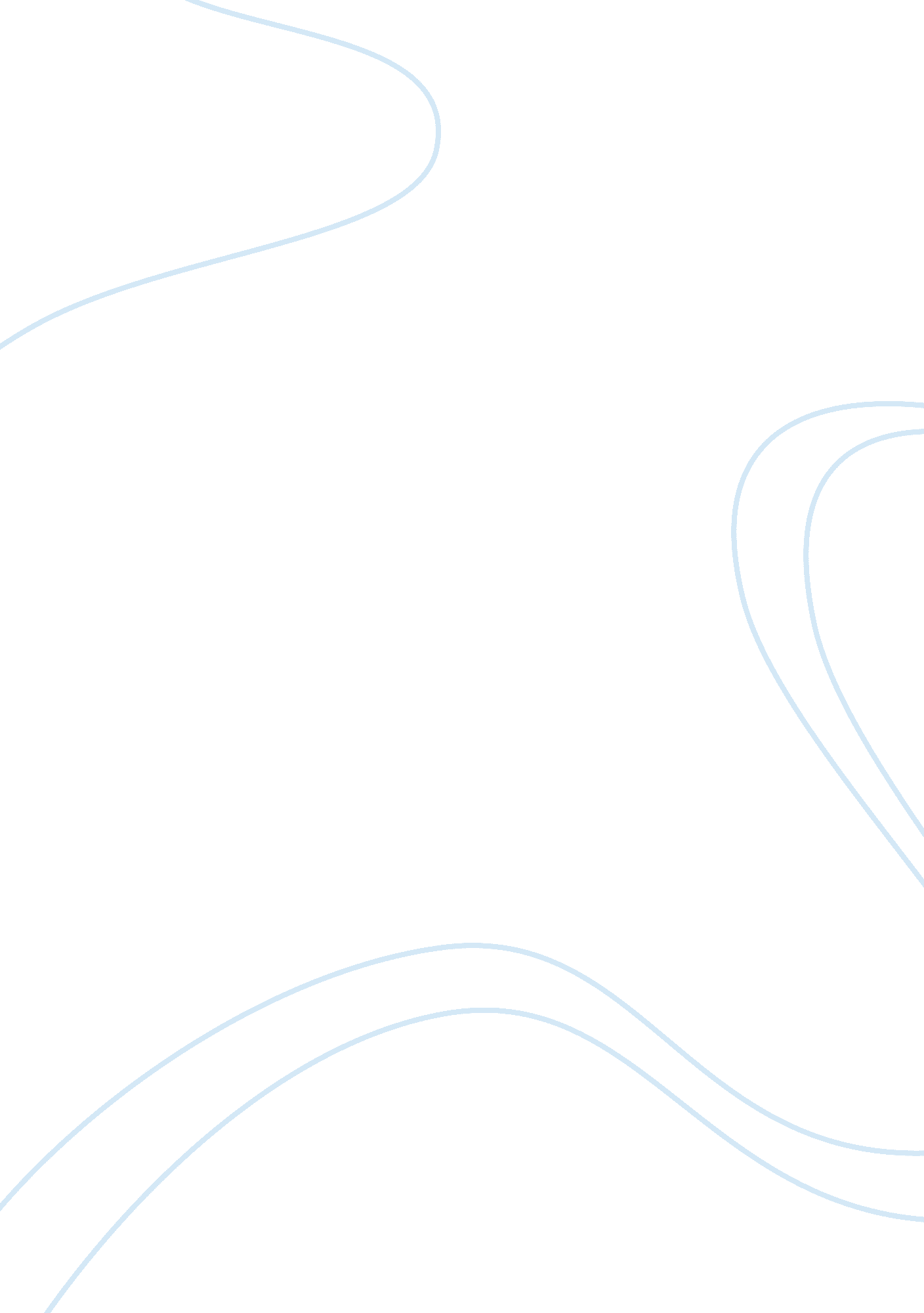 Creon not covering polynices and that the lord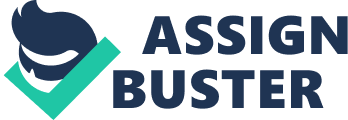 Creon requested that Eteocles, who passed on protecting the town is to be covered with full respects , while the figure of Polynices, the intruder is left to decay along these lines , Creon announced that any individual who set out to endeavor covering Polynices will be stoned to death. Antigone brings Isemen outside the royal residence entryways , around evening time , for a mystery meeting as Antigone needs to cover Polynices. Ismene declines to defy the King’s requests thus , Antigone storms off to cover Polynices alone. It is conveyed to the King’s consideration that somebody has endeavored to offer a custom entombment to Polynices and requests that whoever is discovered liable is brought before him for discipline. In the wake of finding that Antigone, his niece , has opposed his request, Creon is insulted. Antigone expresses that his request is illegal of the Gods and because of this contention , Creon requests that Antigone and her sister are condemned to death. Haemon, Creons child who was towed Antigone requests that his dad rethink the discipline of their activities in this way, a contention developed in regards to the child’s demand and blames Haemon for unmanly shortcoming in agreeing with a lady. Haemon storms out in outrage expressing that he is never to return back. Creon revises his declaration on this sisters and enables Ismene to live and Antigone to be fixed in a tomb to pass on of starvation.  The visually impaired prophet Tiresias cautions Creon that the God’s dislike not covering Polynices and that the lord will be rebuffed by the passing of his own child. Before long, Creon rethinks his past choice and enables an entombment to be held for Polynices and furthermore liberates Antigone. Lamentably , Creon’s difference in heart comes far past the point of no return as Antigone hangs herself and Haemon slaughters himself out of distress and anguish. After Eurydice hears the news of her child Haemon executing himself, she too murders herself revealing Creon. Creon acknowledges the obligation of his silly choices and petitions God for a snappy demise to never again live with blame and distress. The play closes with a notice that pride will be rebuffed by the blows of destiny. 